Перший аукціон (без можливості зниження початкової ціни) з продажу майна Товариства з обмеженою відповідальністю «Концерн Нафтаенерго»  (код ЄДРПОУ 21653350; місцезнаходження: 20700, Черкаська обл., м. Сміла, вул. Свердлова, будинок 91Б)Спосіб отримання додаткової інформації про проведення аукціону: Тел. +38(067)4705280. Електронна адреса: grab6797@gmail.com.Можливість надання переможцю податкової накладної: Податкова накладна не надаєтьсяНомер справи про банкрутство боржника та найменування господарського суду:Справа № 5026/1357/2012, Господарський суд Черкаської областіВідомості про ліквідатора (керуючого санацією) у справі про банкрутство:Ліквідатор Товариства з обмеженою відповідальністю «Концерн Нафтаенерго» Постоленко ВолодимирОлексійович, свідоцтво арбітражного керуючого №1392 від 09.07.2013 р., призначений ліквідатором згідно постанови Господарського суду Черкаської області від 24.02.2021 р. у справі №5026/1357/2012, поштова адреса: 18028, м. Черкаси, проспект Хіміків, 50, оф. 201. Телефон +38(067)4705280,електронна адреса (e-mail): grab6797@gmail.com.З об'єктами продажу можна ознайомитись за місцем їх знаходження за попередньою домовленістю за телефоном +38(067)4705280.Об’єкт продажу: трактор колісний марки Т-150К-09, 1992 року випуску, колір біло-зелений, реєстраційний номер: 19471 МН, заводський номер: 24-00627, шасі: номер відсутній, двигун №б/н, свідоцтво про реєстрацію: відсутнє. Загальний стан об’єкту продажу – не придатний для подальшої експлуатації за призначенням, фізичний стан – незадовільний. Експлуатація неможлива з причини непрацездатності, капітальному ремонту не підлягає, не користується попитом, відновлення економічно недоцільне.Обтяження чи обмеження майна та прав третіх осіб щодо об’єкту продажу немає.  Порядок та умови отримання майна переможцем аукціону, в тому числі порядок передачі (відвантаження) рухомого майна, якщо воно є предметом аукціону – протягом трьох днів з моменту повної оплати вартості лоту.Розмір винагороди оператора – 4,5%  від запропонованої найвищої ціни переможця аукціону.Фото об’єкту продажу: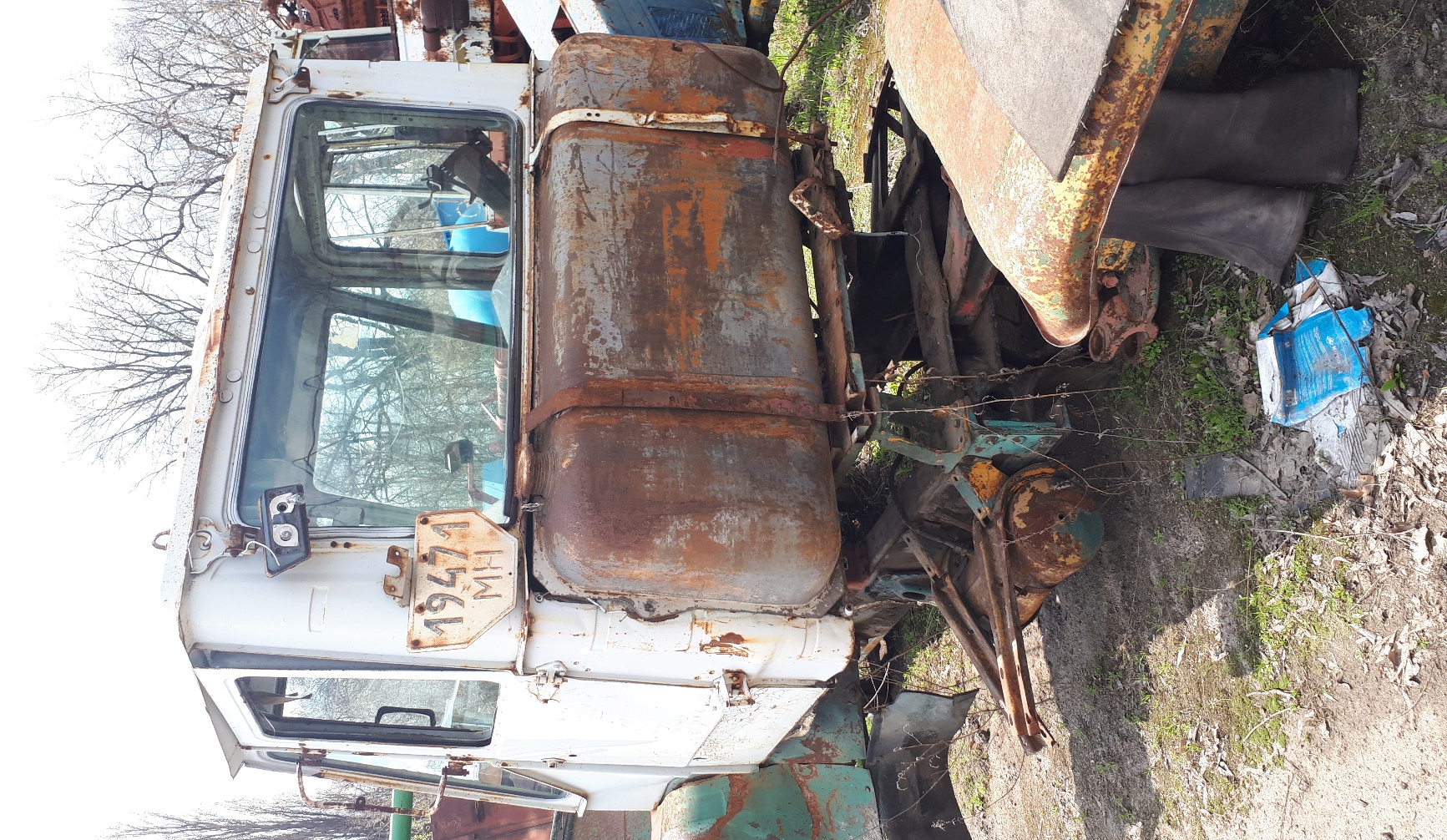 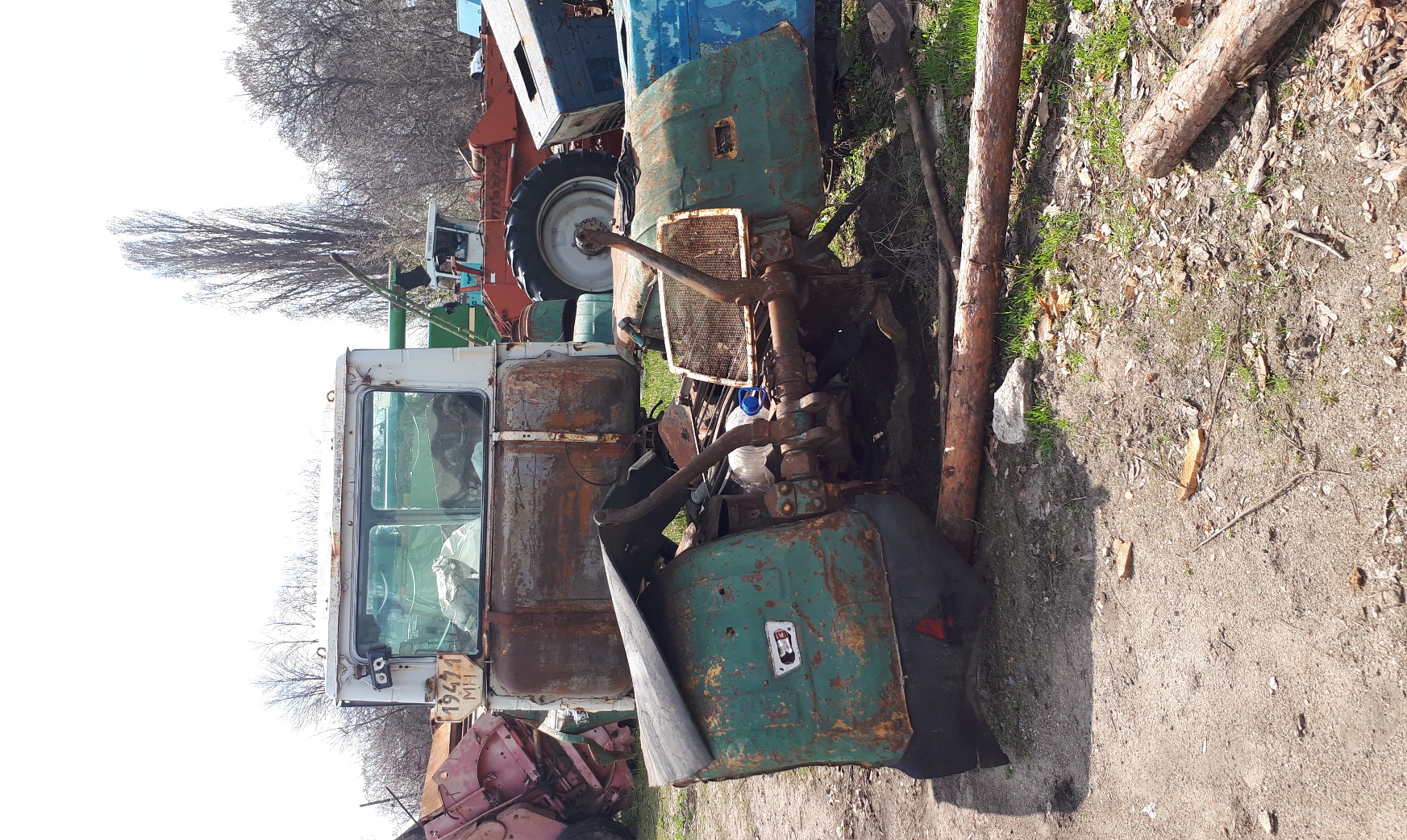 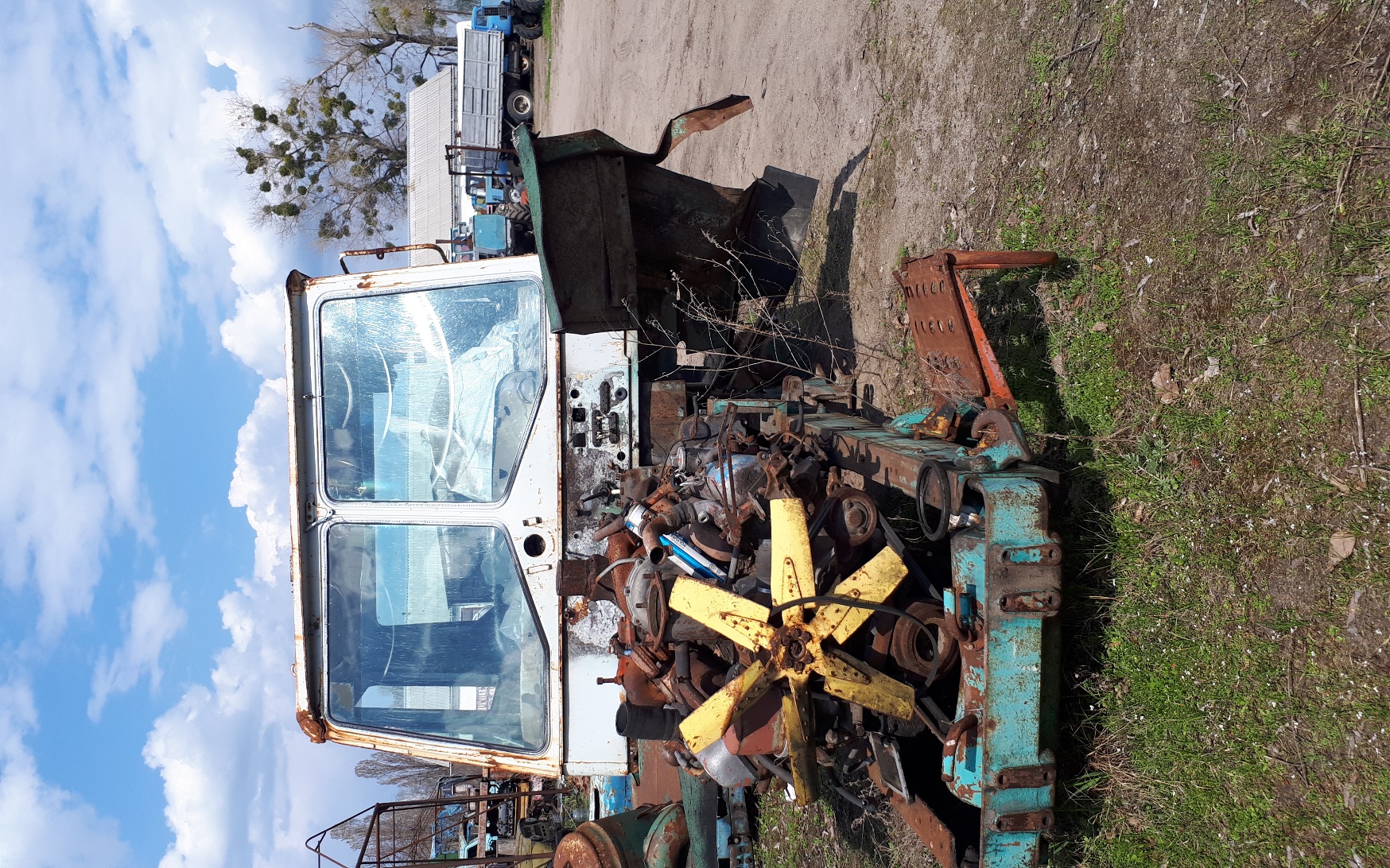 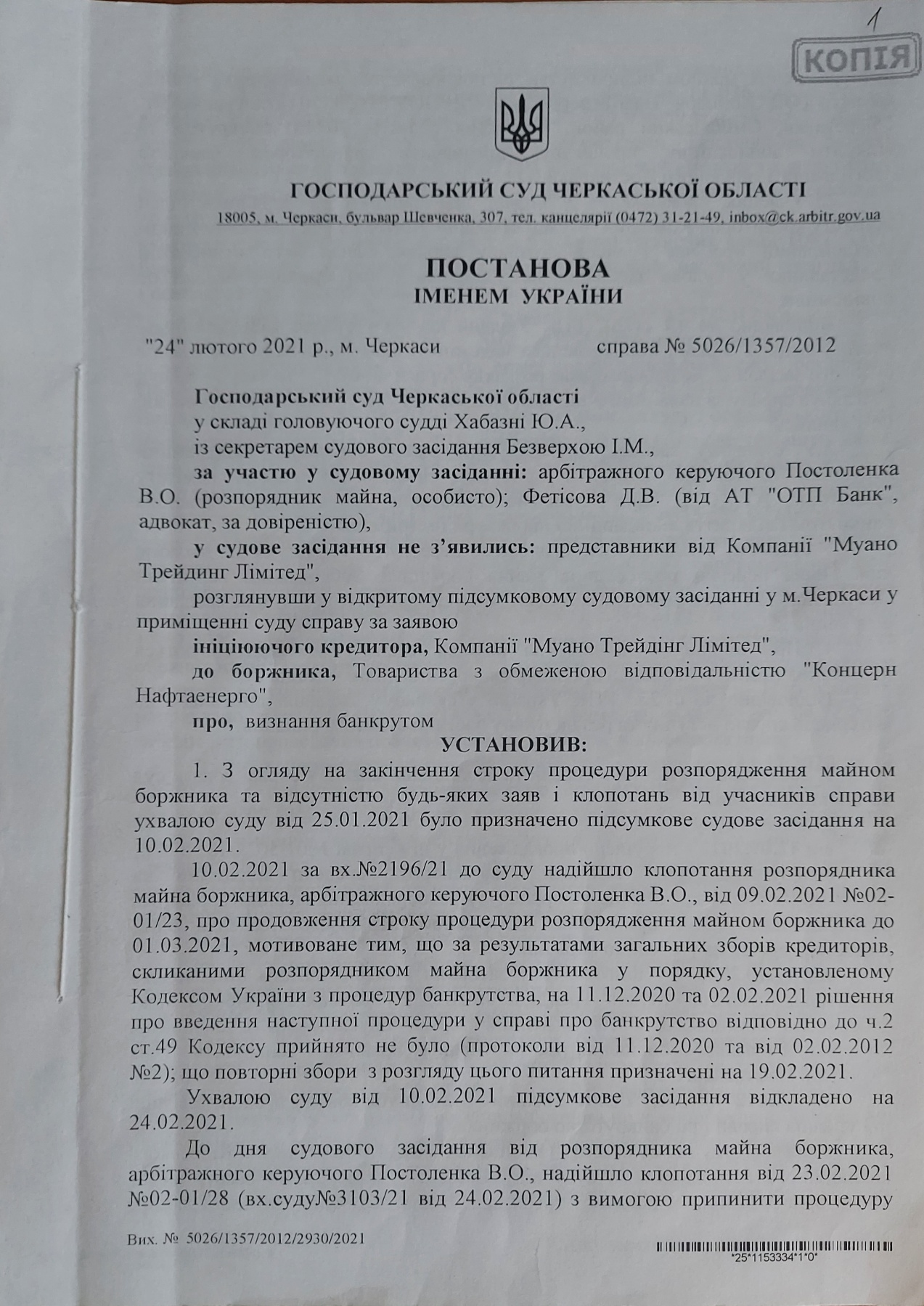 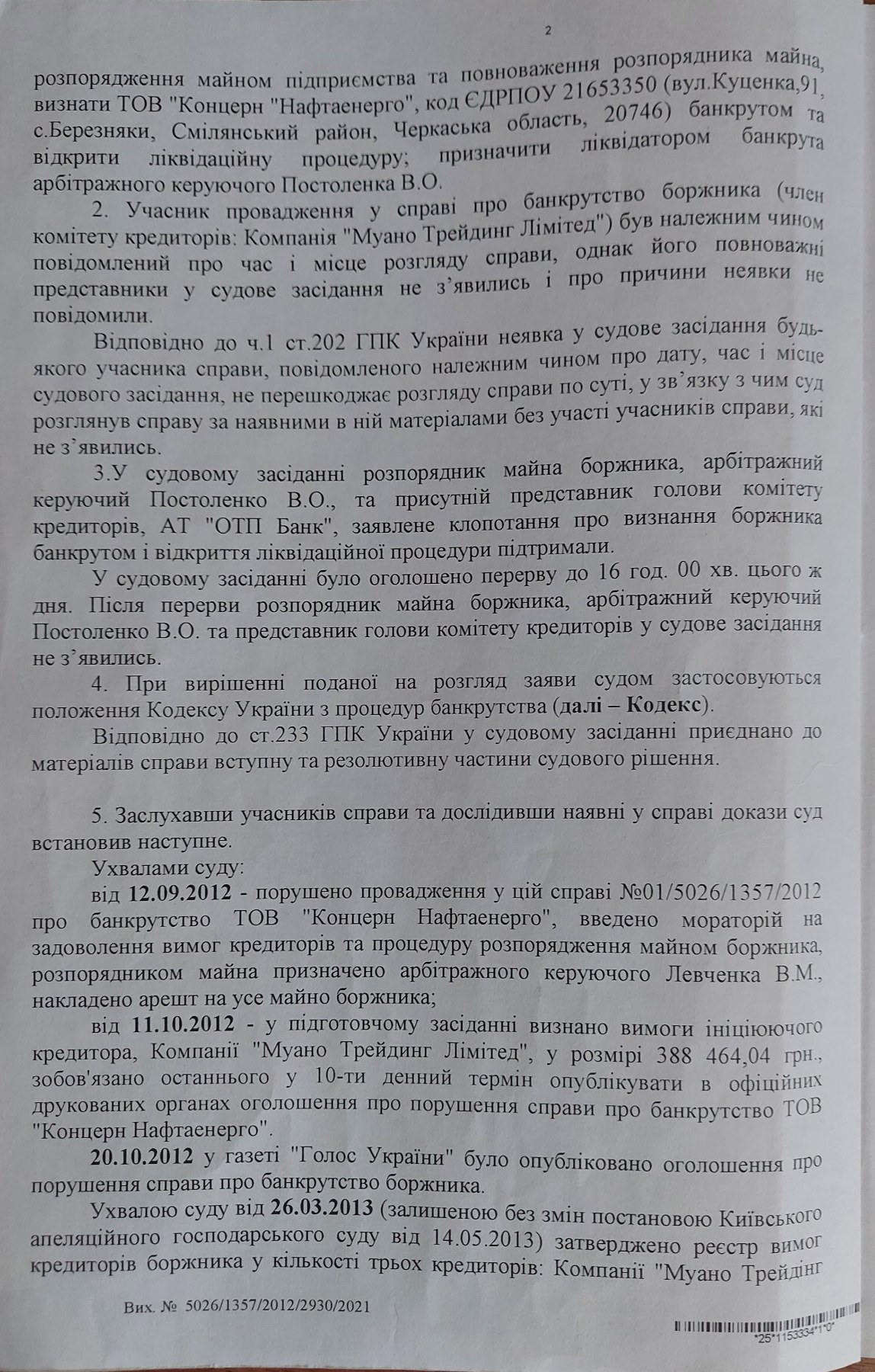 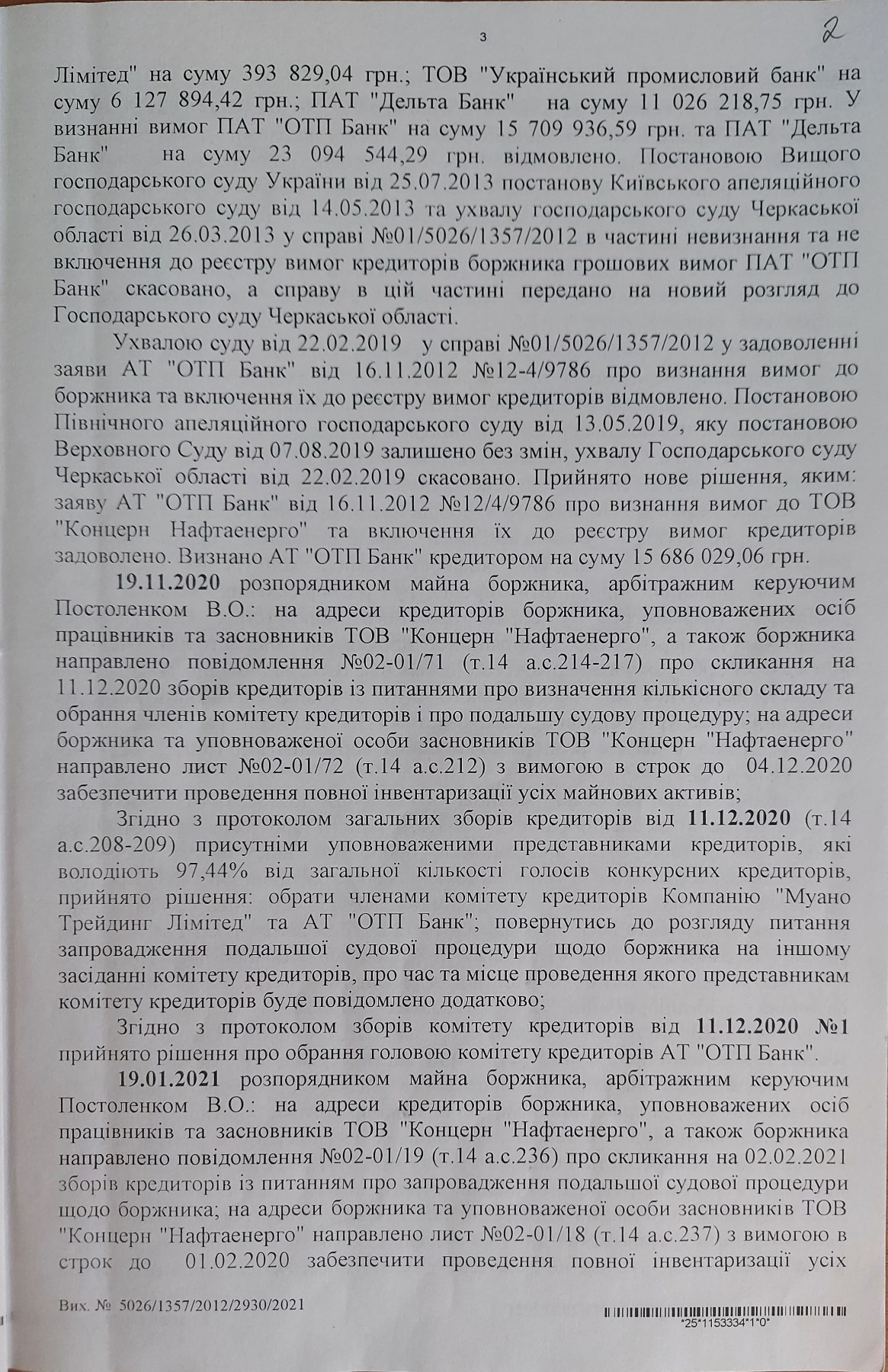 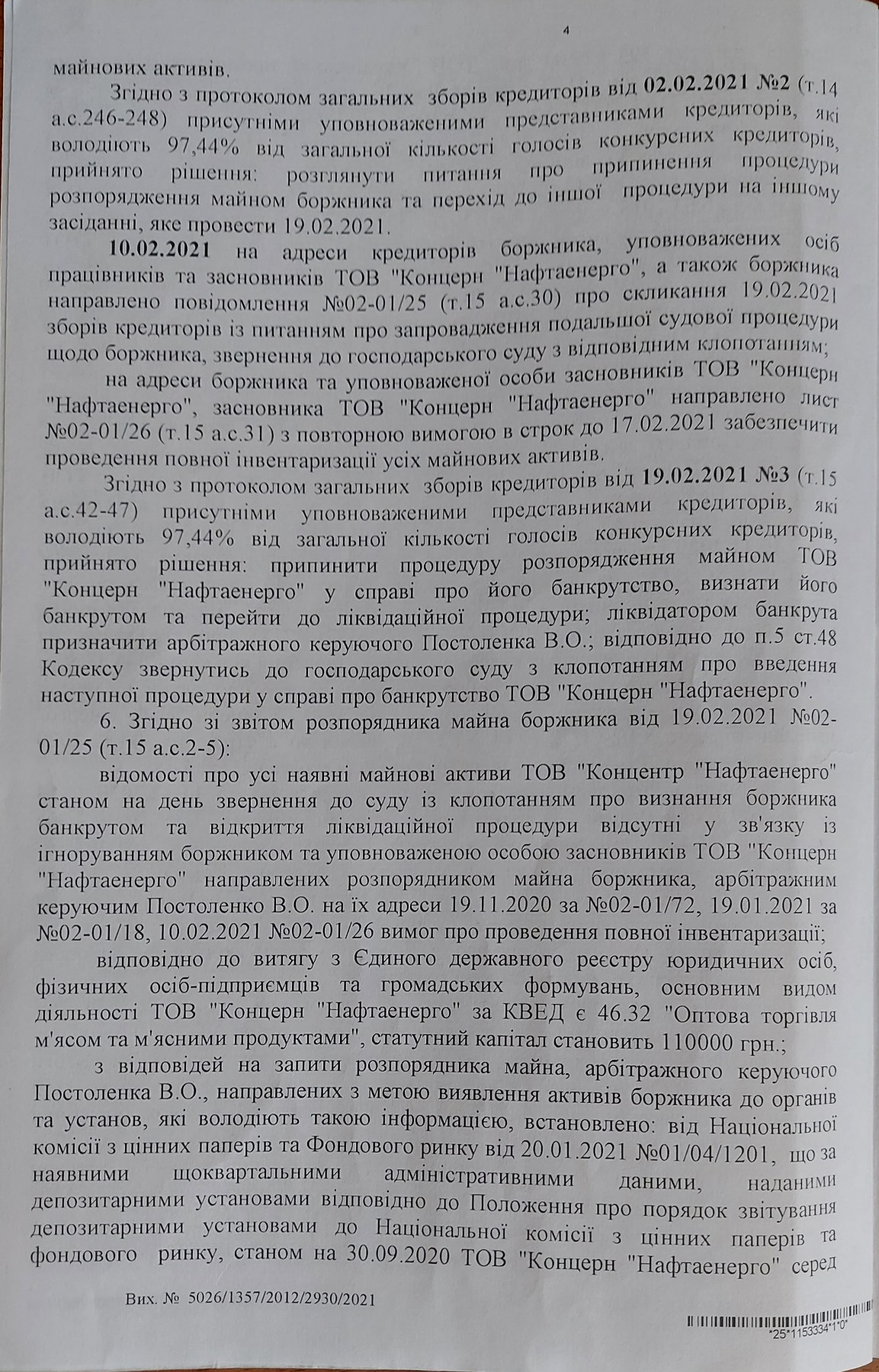 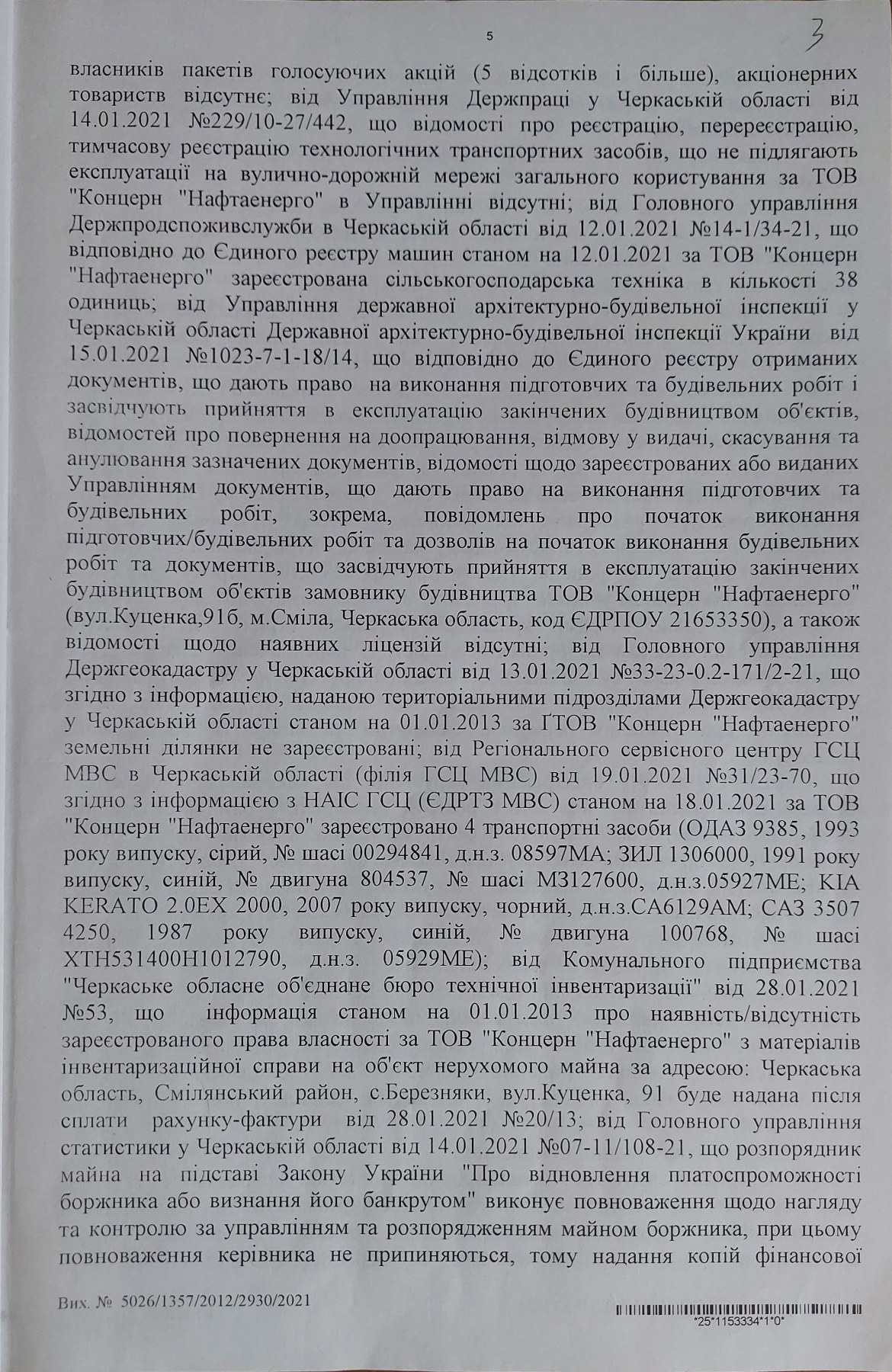 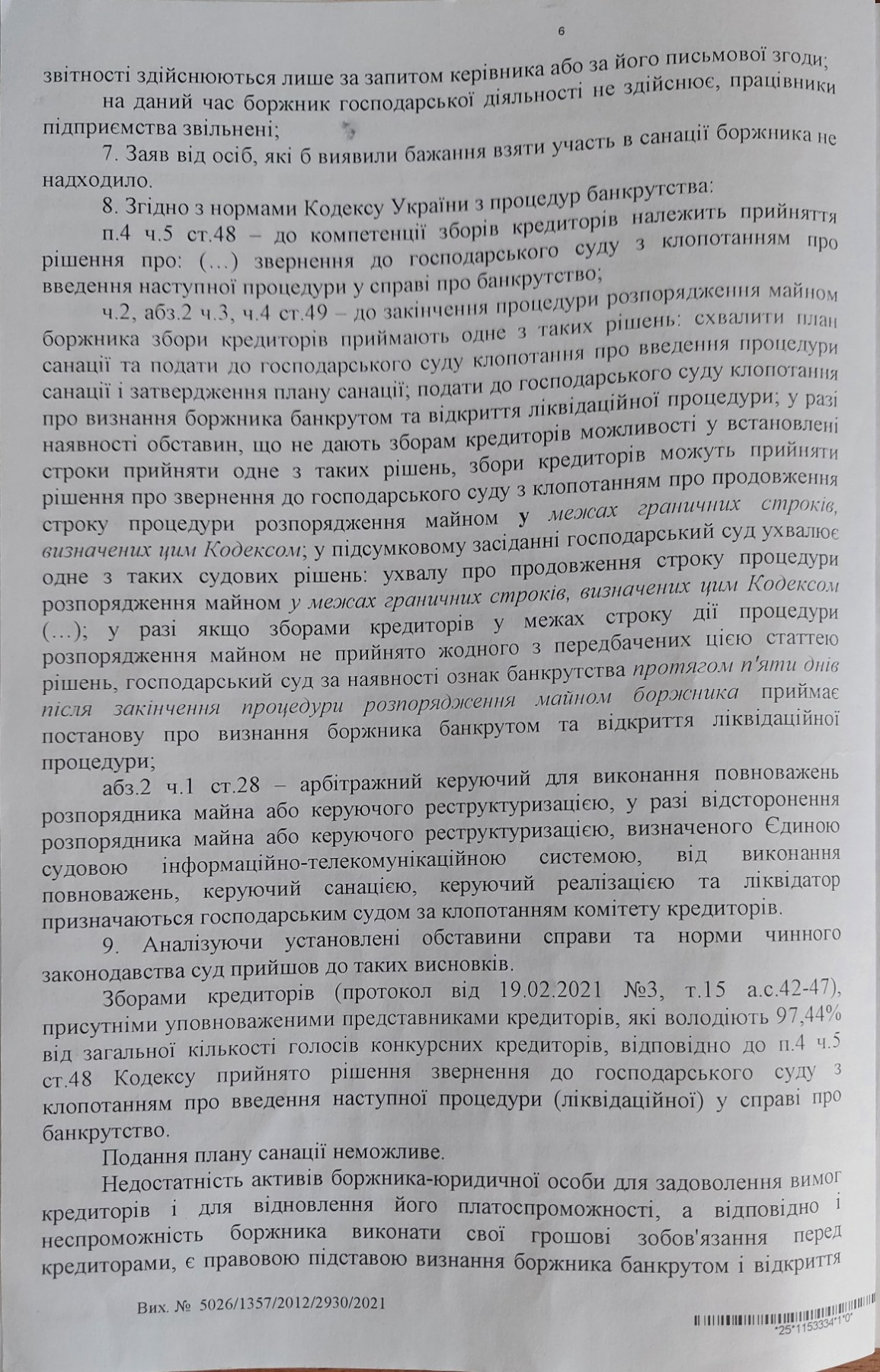 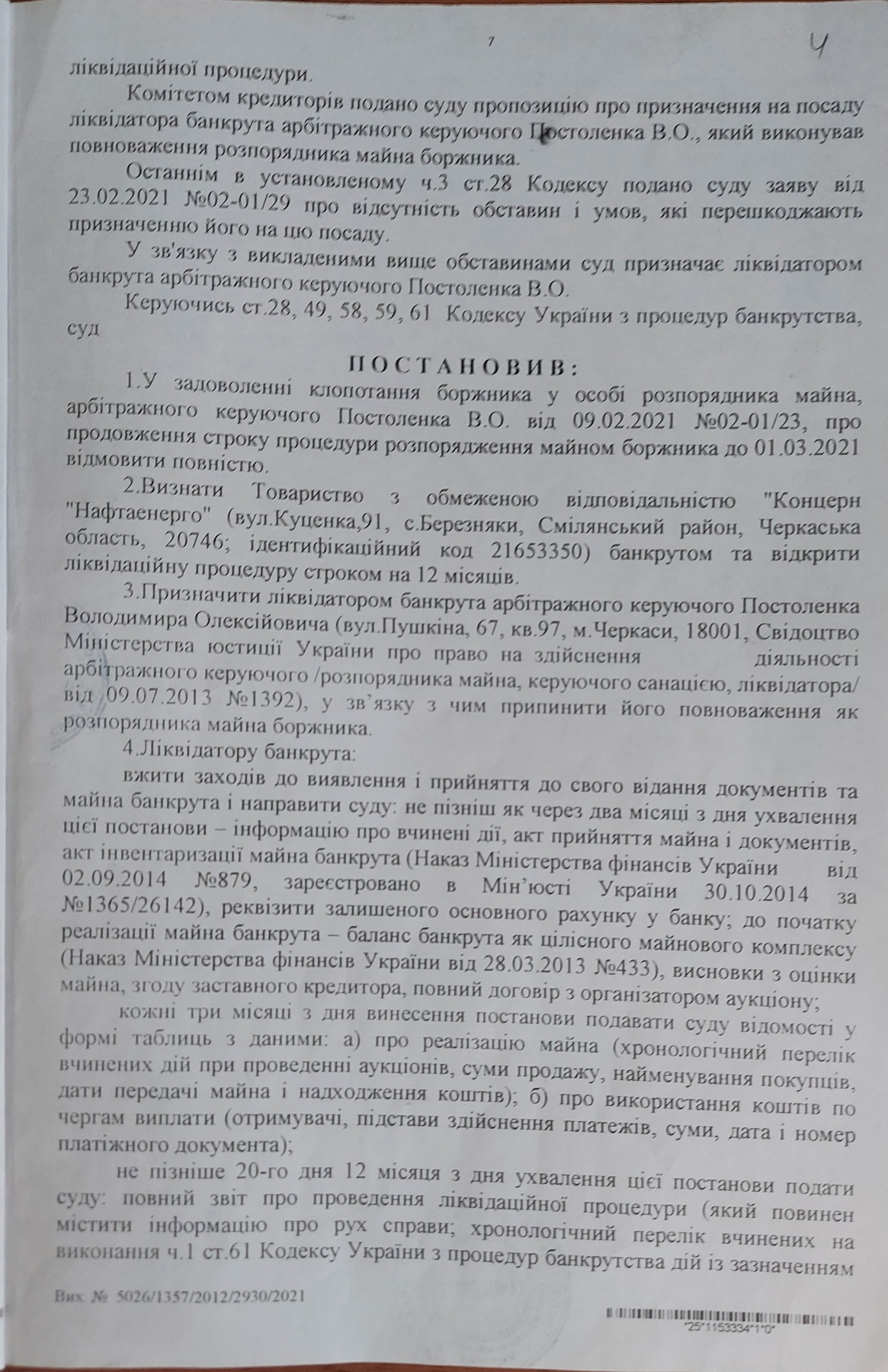 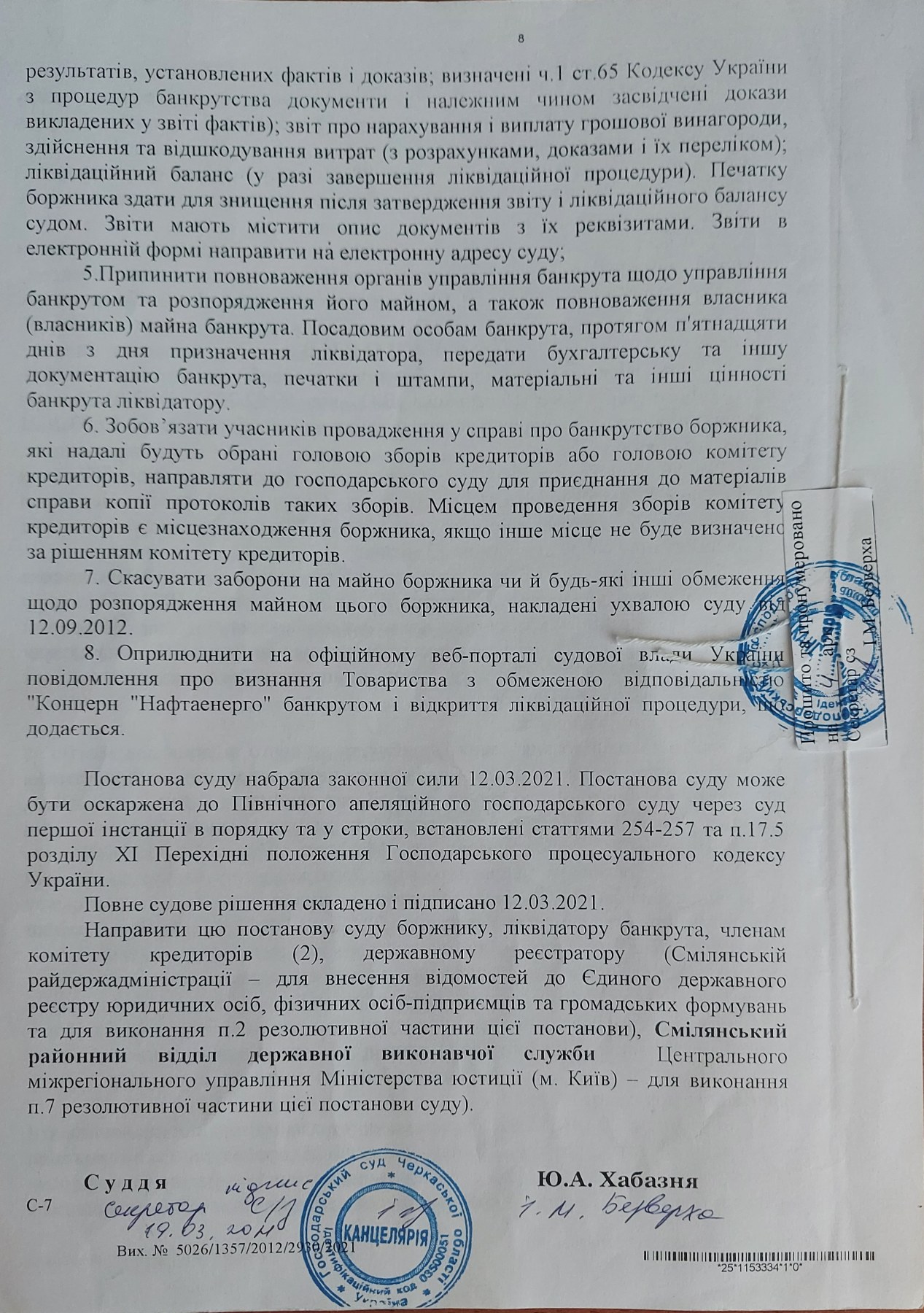 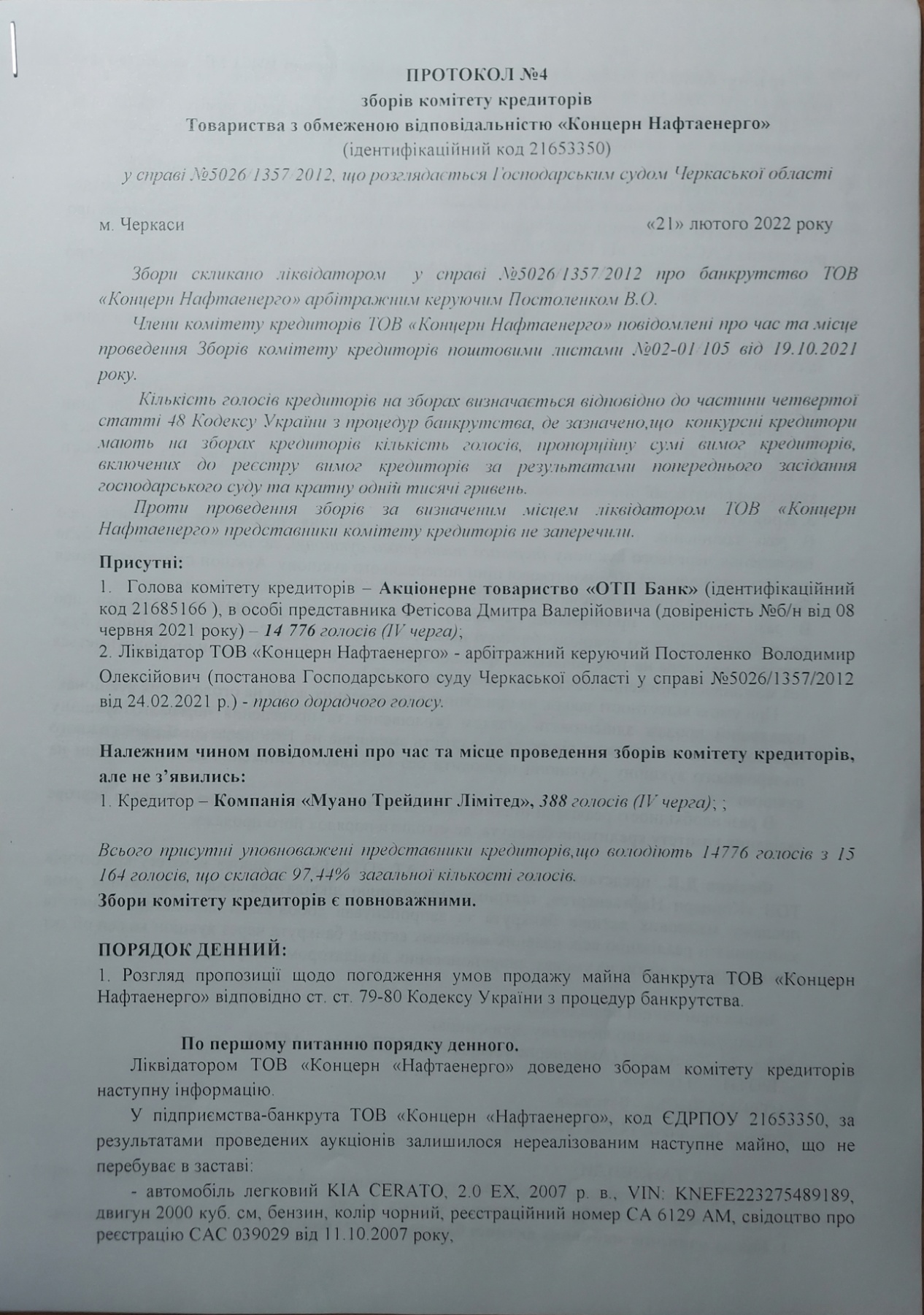 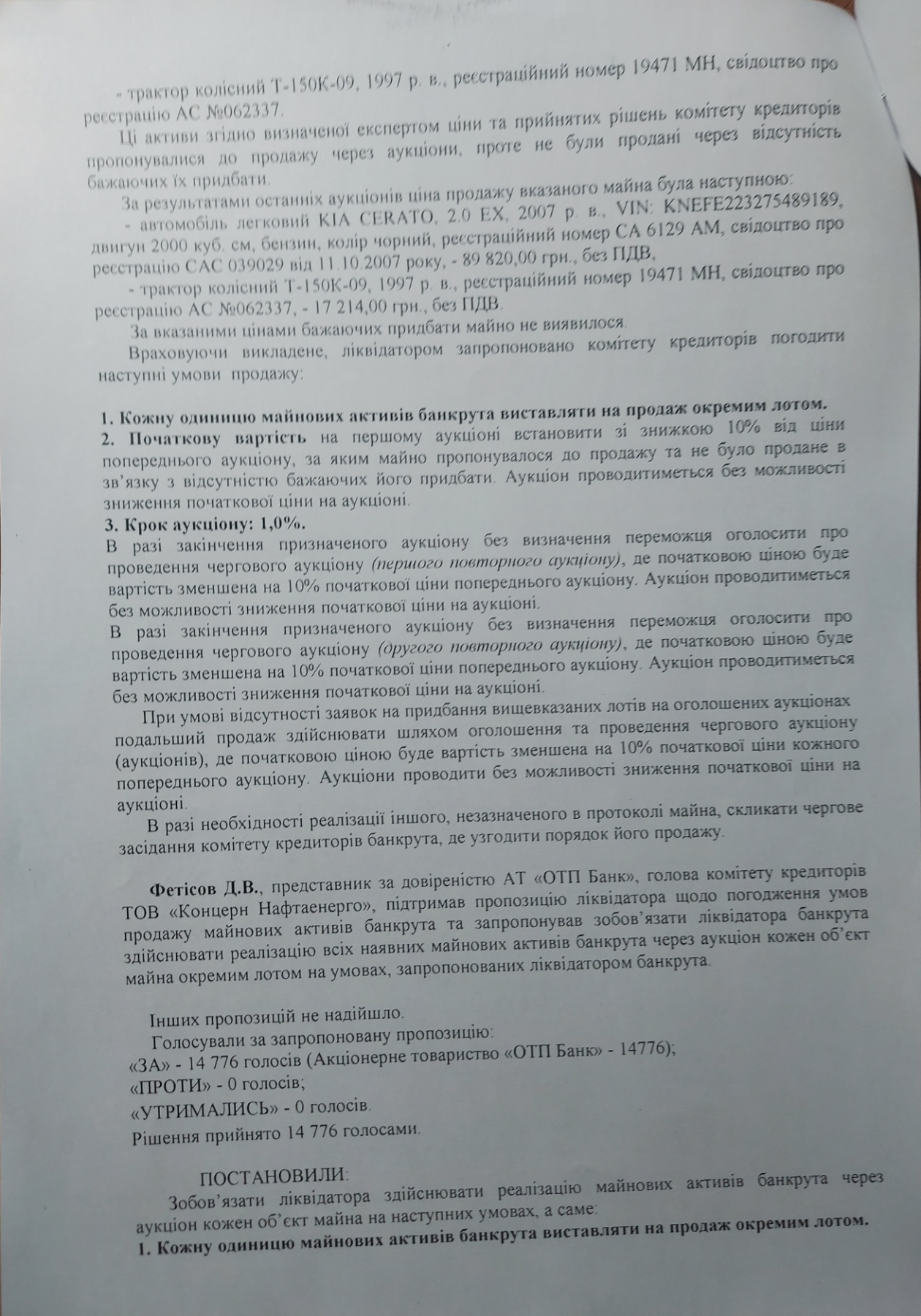 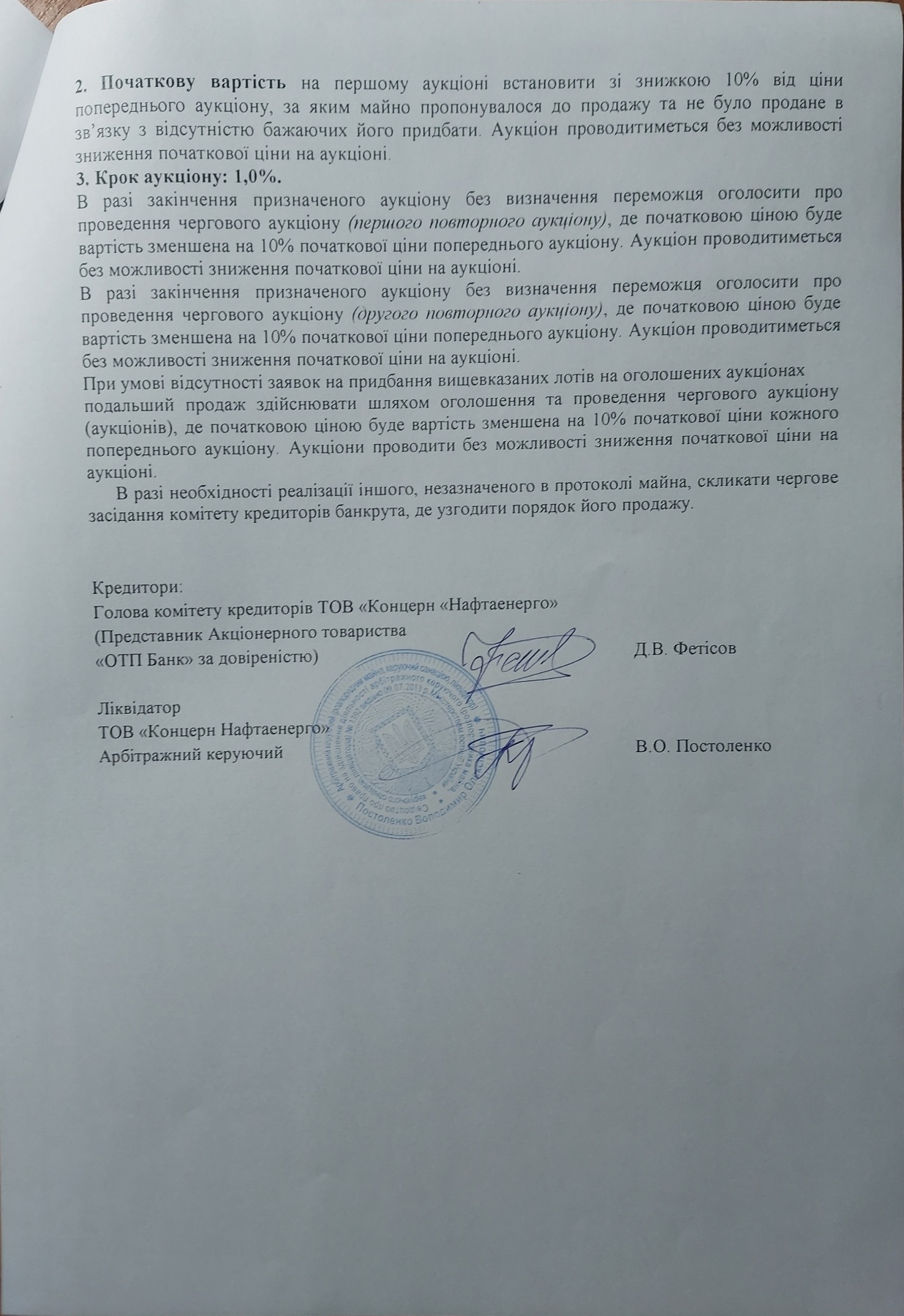 Текст проекту договору купівлі-продажу:ДОГОВІР КУПІВЛІ-ПРОДАЖУм. _________________                                                                                ________________ 202_ рокуТовариство з обмеженою відповідальністю «Концерн Нафтаенерго», в особі ліквідатора Постоленка Володимира Олексійовича, який діє на підставі постанови Господарського суду Черкаської області від 24.02.2021 р. у справі №5026/1357/2012, надалі «ПРОДАВЕЦЬ», з одного боку, та ________________________, в особі ___________________________________, яка діє на підставі ____________________________, надалі «ПОКУПЕЦЬ», з другого боку, уклали цей Договір про наступне.1. ЗАГАЛЬНІ ПОЛОЖЕННЯ1.1. На умовах цього Договору та на підставі протоколу проведення аукціону № ___ від ________202_ року (далі протокол проведення аукціону), Продавець зобов'язується передати у власність Покупцеві наступний об’єкт продажу банкрута:Лот № 21653350-__: трактор колісний марки Т-150К-09, 1992 року випуску, колір біло-зелений, реєстраційний номер: 19471 МН, заводський номер: 24-00627, шасі: номер відсутній, двигун №б/н, свідоцтво про реєстрацію: відсутнє.Вартість продажу лоту № 21653350 -___: ___________ грн., без ПДВ.Місце знаходження об’єктів продажу: 18000, Черкаська обл., м. Черкаси, вул. Польова, 1.1.2. Продавець гарантує, що об’єкт, який є предметом продажу за цим договором, належить йому на праві власності та не обтяжений.1.3. Вартість об’єктів продажу, які є предметом цього договору, визначена шляхом проведення аукціону та згідно із протоколом проведення аукціону № ___ від ___________202_ року становить _______________ гривень.2. ПЕРЕДАВАННЯ ОБ'ЄКТА2.1. Передавання об’єкту продажу Продавцем і прийняття його Покупцем здійснюється протягом 3 (трьох) календарних днів після повної оплати вартості об’єкту продажу, та оформлюється передавальним актом, що підписується сторонами і оформлюється відповідно до законодавства України.2.2. Право власності на об’єкт продажу переходить від Продавця до Покупця після підписання сторонами передавального акту, а також державної реєстрації об’єкту за новим власником (при необхідності).3. ОПЛАТА ТА РОЗРАХУНКИ ЗА ДОГОВОРОМ3.1. Розрахунок за об’єкт продажу, згідно з цим договором, здійснюється Покупцем шляхом перерахування коштів в сумі, визначеній в п.1.3 цього Договору, на поточний рахунок Продавця.4. ОБОВ'ЯЗКИ СТОРІН4.1. Кожна Сторона зобов'язується належно виконувати обов'язки, покладені на неї цим Договором, та сприяти іншій Стороні у виконанні її обов'язків за цим Договором.5. ОБОВ'ЯЗКИ ПОКУПЦЯ5.1. Покупець зобов'язаний:- в порядку та на умовах, визначених цим Договором, сплатити Продавцеві ціну об’єкту продажу;- в порядку та на умовах, визначених цим Договором, прийняти об’єкт продажу.6. ОБОВ'ЯЗКИ ПРОДАВЦЯ6.1. Продавець зобов'язаний:- в порядку та на умовах, визначених цим Договором, передати Покупцю об’єкт продажу;- сприяти покупцю в оформленні права власності на об’єкт продажу (за необхідності).7. ВІДПОВІДАЛЬНІСТЬ СТОРІН ЗА ПОРУШЕННЯ ДОГОВОРУ7.1. У випадку порушення зобов'язання, що виникає з цього Договору, Сторона несе відповідальність,визначену цим Договором та (або) чинним в Україні законодавством.7.2. Сторона не несе відповідальності за порушення Договору, якщо воно сталося не з її вини (умислу чи необережності).7.3. За порушення пункту 5 цього договору  Покупець несе відповідальність в розмірі завданих збитків.7.4. Сторона вважається невинуватою і не несе відповідальності за порушення Договору, якщо вонадоведе, що вжила всіх залежних від неї заходів щодо належного виконання цього Договору.8. ВИРІШЕННЯ СПОРІВ8.1. Всі спори, які виникатимуть між сторонами і витікають з цього Договору, в т. ч. щодо зміни тарозірвання цього правочину, вирішуються шляхом переговорів між Сторонами цього Договору.8.2. Якщо відповідний спір неможливо вирішити шляхом переговорів, він вирішується в судовому порядку за встановленою підвідомчістю та підсудністю такого спору відповідно до чинного в Українізаконодавства.9. ДІЯ ДОГОВОРУ9.1. Цей Договір вважається укладеним і набирає чинності з моменту його підписання і діє до повного виконання Сторонами своїх зобов’язань.9.2. Якщо інше прямо не передбачено цим Договором або чинним в Україні законодавством, цей Договір може бути розірваний тільки за домовленістю Сторін, яка оформлюється додатковою угодою до цього Договору.9.3. Продавець вправі відмовитись від цього Договору у випадку порушення Покупцем п.3.1. цьогоДоговору.10. РЕКВІЗИТИ СТОРІНТовариство з обмеженою відповідальністю «Концерн Нафтаенерго»Юридична адреса: 20700, Черкаська обл.,м. Сміла, вул. Свердлова, 91БКод ЄДРПОУ 21653350п/р №UA413808050000000026004415321 у АТ «Райффайзен Банк Аваль» у м. Києві МФО 380805Ліквідатор ТОВ «Концерн Нафтаенерго»____________________В.О. Постоленком.п.Цей проект договору купівлі-продажу може бути змінений на підставі вимог чинного законодавстваУкраїни на момент його укладення.Текст проекту акту про придбання майна на аукціоні:АКТ ПРО ПРИДБАННЯ МАЙНА НА АУКЦІОНІм. _________________                                                                                     ________________ 202_ року        Товариство з обмеженою відповідальністю «Концерн Нафтаенерго», код ЄДРПОУ 21653350, в особі ліквідатора Постоленка Володимира Олексійовича, який діє на підставі постанови Господарського суду Черкаської області від 24.02.2021 р. у справі №5026/1357/2012, надалі «ПРОДАВЕЦЬ», з одного боку, та ________________________, в особі _________________________, яка діє на підставі ____________________________, надалі «ПОКУПЕЦЬ», з другого боку, уклали цей акт про придбання майна на аукціоні.На умовах Договору та на підставі протоколу проведення аукціону № ___ від ________202_ року (далі протокол проведення аукціону), Продавець передає у власність Покупцеві наступний об’єкт продажу банкрута:  Лот №21653350-__: трактор колісний марки Т-150К-09, 1992 року випуску, колір біло-зелений, реєстраційний номер: 19471 МН, заводський номер: 24-00627, шасі: номер відсутній, двигун №б/н, свідоцтво про реєстрацію: відсутнє.Вартість продажу лоту №21653350-__ : ___________ грн., без ПДВ, на момент підписання акту про придбання майна на аукціоні об’єкту продажу, Покупець сплатив повністю згідно протоколу аукціону.Місцезнаходження об’єкту продажу: 18000, Черкаська обл., м. Черкаси, вул. Польова, 1.Оператор авторизованого електронного майданчика з продажу вказаного лоту - _____________ .Адреса веб-сторінки, на якій розміщено відомості про проведення аукціону - _______________ .Право власності на об’єкт продажу переходить від Продавця до Покупця після підписання сторонами передавального акту, а також державної реєстрації об’єкту за новим власником (при необхідності). Приймаючи об’єкт продажу Покупець підтверджує, що стан об’єкту з часу огляду і на момент приймання ним на підставі протоколу аукціону не змінився.Будь-які претензії у Покупця до Продавця стосовно стану об’єкту придбання відсутні.    РЕКВІЗИТИ СТОРІНПередав:                                                                                                  Прийняв:Товариство з обмеженою відповідальністю«Концерн Нафтаенерго»Юридична адреса: 20700, Черкаська обл.,м. Сміла, вул. Свердлова, 91БКод ЄДРПОУ 21653350 № UA413808050000000026004415321 у АТ «Райффайзен Банк Аваль» у м. Києві МФО 380805Ліквідатор ТОВ «Концерн Нафтаенерго»____________________В.О. Постоленко